                                                                                                              ПРОЄКТКРЕМЕНЧУЦЬКА РАЙОННА РАДАПОЛТАВСЬКОЇ ОБЛАСТІ(четверта  сесія  восьмого  скликання)РІШЕННЯвід «    »  ___________2021р.                                                                                     м. КременчукПро надання згоди на передачу Градизькій селищній раді прав засновника бюджетних установ закладів освіти та інших закладівразом із закріпленим за ними майном (основними засобами, фондами та матеріальними цінностями) 	Відповідно до ст. 1 п. 10 Закону України «Про внесення змін до деяких законів України щодо впорядкування окремих питань організації та діяльності органів місцевого самоврядування і районних державних адміністрацій»,         ст.ст. 1, 4 Закону України «Про передачу об’єктів права державної та комунальної власності», керуючись ст.ст. 43, 60 Закону України «Про місцеве самоврядування в Україні», враховуючи рішення 3 (позачергової) сесії Градизької селищної ради восьмого скликання «Про звернення Градизької селищної ради до Кременчуцької районної ради» від 24.12.2020р. № 22, беручи до уваги рекомендації постійних комісій Кременчуцької районної ради з питань будівництва, управління та розпорядження об’єктами комунальної власності, благоустрою, приватизації та з питань освіти, культури, сім’ї, молоді, спорту, туризму та зв’язків із засобами масової інформації,	районна рада вирішила:1. Надати згоду на передачу Градизькій селищній раді прав засновника бюджетних установ закладів освіти та інших закладів разом із закріпленим за ними майном (основними засобами, фондами та матеріальними цінностями) згідно переліку (Додаток 1).2. Передачу бюджетних установ, зазначених у додатку 1 до даного рішення, здійснити в порядку, встановленому чинним законодавством. 3. Кременчуцькій районній раді Полтавської області та Градизькій селищній раді Полтавської області делегувати своїх представників до складу комісії з приймання-передачі.4. Контроль за виконанням даного рішення покласти на постійну комісію Кременчуцької районної ради з питань освіти, культури, сім’ї, молоді, спорту, туризму та зв’язків із засобами масової інформації та з питань будівництва, управління та розпорядження об’єктами комунальної власності, благоустрою, приватизації.	Голова    районної ради                                                                     Антон САМАРКІНПІДГОТОВЛЕНО:Начальник відділу майна Кременчуцької районної ради                                     Владислав КОРМУШИНПОГОДЖЕНО:Заступник голови Кременчуцької районної ради                                    Дмитро КОЛОТІЄВСЬКИЙГолова постійної комісіїКременчуцької районної радиз питань освіти, культури, сім’ї, молоді, спорту, туризму та зв’язків із засобами масової інформації                                                      Олег ШАПОВАЛГолова постійної комісіїКременчуцької районної радиз питань будівництва, управління та розпорядження об’єктами комунальної власності, благоустрою, приватизації                                        Руслан СКРИЛЬНІКДодаток 1до рішення четвертої сесії Кременчуцької районної ради восьмого скликаннявід «__» _______ 2021р.ПЕРЕЛІКбюджетних установ закладів освіти та інших закладів, які пропонуються для передачі Градизькій селищній раді разом з правами засновника та закріпленим за ними майном (основними засобами, фондами та матеріальними цінностями)Градизька гімназія імені Героя України Олександра Білаша Глобинської районної ради Полтавської області.Градизька загальноосвітня школа І – ІІІ ступенів № 1 Глобинської районної ради Полтавської області.Градизька загальноосвітня школа І – ІІ ступенів № 2 Глобинської районної ради Полтавської області.Горбівський навчально-виховний комплекс «загальноосвітня школа І – ІІ ступенів – дошкільний навчальний заклад» Глобинської районної ради Полтавської області.Броварківська загальноосвітня школа І – ІІІ ступенів Глобинської районної ради Полтавської області Бугаївська загальноосвітня школа І – ІІІ ступенів Глобинської районної ради Полтавської області Гриньківська загальноосвітня школа І – ІІІ ступенів імені Миколи Віталійовича Лисенка Глобинської районної ради Полтавської області.Погребівська загальноосвітня школа І – ІІІ ступенів Глобинської районної ради Полтавської області.Пронозівська загальноосвітня школа І – ІІІ ступенів Глобинської районної ради Полтавської області.Святилівська загальноосвітня школа І – ІІІ ступенів Глобинської районної ради Полтавської області.Кагамлицька початкова школа Глобинської районної ради Полтавської області.Кирияківська загальноосвітня школа І – ІІ ступенів Глобинської районної ради Полтавської області.Мозоліївська загальноосвітня школа І – ІІ ступенів Глобинської районної ради Полтавської області.Градизький зональний будинок культури «Україна».Заступник головиКременчуцької районної ради                           Дмитро КОЛОТІЄВСЬКИЙ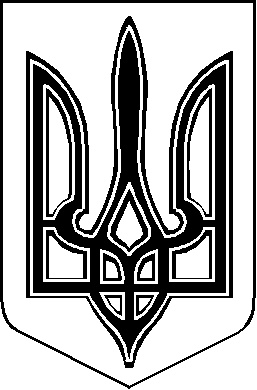 